Curling Club Lëtzebuerg(22nd of Jan 2016)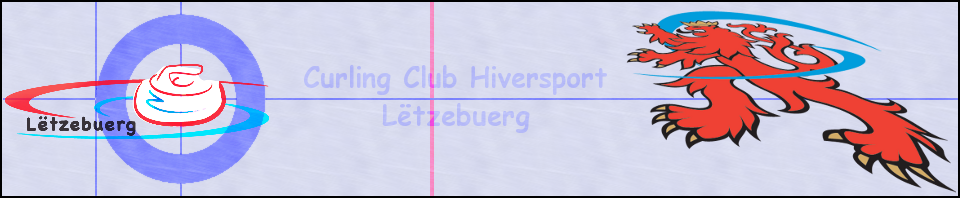  Coupe de l’AmitiéNormally 16 teams compete in this tournament over 3 days in April. The entry fee is 360€ per team at the moment and additional team players pay 90€ .Catering (food and drinks) at the Icehall & the Saturday evening party (but without the drinks) is included in the entry fee.The rules of the tournament will be governed by the Schenkel system.  The final will be closed, with the teams lying first and second at that point competing against each other, and similarly the teams lying third and fourth at that point will compete against each other. Each team will have 4 games guaranteed; each game will last a minimum of 99 minutes; and the end in play at that time must be finished. All games are to be played according to WCF Rules and the spirit of Curling must be respected.Teams showing-up with only 3 players must accept a fill-up by another available player.Members of CCHL should form teams amongst themselves and new players should be integrated into the teams.Each CCHL player taking part in this competition must agree to help before, during and after in the organization of the tournament. A dedicated kitchen helper rota will be established by the organizers.Club members will have a pre-booking right until November 1st; thereafter their requests are considered like all the others: First booked, first in!After the pre-booking priority for members of the club, the teams that attended the Coupe de l’Amitié in either of the  previous two years will also have a pre-booking priority till November 30th. Thereafter the tournament invitation will go online and applications will be accepted at the basis of first booked, first in.Teams must be named by the end of February.A team photo should be sent to the organizer of the tournament for publishing in the brochure by the end of March at the latest.The players of the teams winning the gold and silver groups will each eceive a trophy. 